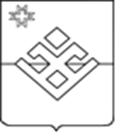                                                                             РАСПОРЯЖЕНИЕ         Администрации муниципального образования  «Уромское»от 30 октября  2020  года                       с.Уром                                № 15-р      Об утверждении штатного расписанияпо муниципальному образованию на 2020 год  Руководствуясь Уставом муниципального образования «Уромское»:Утвердить штатное расписание Администрации муниципального образования «Уромское» по состоянию на 1 октября 2020 года в количестве 5,4 единиц с ежемесячным фондом в размере 109668 рублей  37 копеек( сто девять тысяч  шестьсот шестьдесят восемь  37 копеек)Глава администрации муниципального             образования «Уромское»                                                                 П.Н. Коровин